Сумська міська радаВиконавчий комітетРІШЕННЯЗ метою забезпечення якісними та безперебійними послугами з утримання будинку і споруд та прибудинкової території, у зв’язку зі зростанням тарифу на електроенергію та підвищенням мінімальної заробітної плати, розглянувши звернення товариства з обмеженою відповідальністю «Оселя» (лист № 17/01-2018 від 25.01.2018р.) про встановлення тарифу, відповідно до статті 31 Закону України «Про житлово-комунальні послуги» та постанови Кабінету Міністрів України  від 01.06.2011 № 869 «Про забезпечення єдиного підходу до формування тарифів на житлово-комунальні послуги», керуючись підпунктом 2 пункту «а» статті 28, частиною першою статті 52 Закону України «Про місцеве самоврядування в Україні», виконавчий комітет Сумської міської ради ВИРІШИВ:  Встановити тариф на послуги з утримання будинку і споруд та прибудинкової  території товариства з обмеженою відповідальністю «Оселя» за адресою Г. Кондратьєва 165/148  згідно з додатком.  Вважати таким, що втратив чинність додаток № 8 до рішення виконавчого комітету Сумської міської ради від 15.01.2013 №19 «Про тарифи на послуги з утримання будинків і споруд та прибудинкових територій ТОВ «Оселя» за адресою : вул. Кірова, буд.165/148». ТОВ «Оселя» узгоджувати зі споживачем види робіт по складовій тарифу «поточний ремонт», по закінченню робіт підписувати акт виконаних робіт.2  Департаменту соціального захисту населення  Сумської міської ради ( Масік Т.О.) здійснювати відшкодування витрат, пов’язаних з наданням населенню пільг та субсидій на оплату послуг з утримання будинку і споруд та прибудинкової території за адресою : м. Суми,               вул. Кірова, буд.165/148 ТОВ «Оселя». ТОВ «Оселя» здійснювати перерахунок розміру плати за послуги відповідно до чинного законодавства України в разі ненадання або надання їх не в повному обсязі.  Рішення набирає чинності через 15 днів з моменту оприлюднення на офіційному сайті Сумської міської ради. Міський голова	О. М. ЛисенкоЛитюга  700-094Розіслати: Яременку Г.І., Журбі О.І, Масік Т.О., ТОВ «Оселя», Кохан А.І.Рішення виконавчого комітету Сумської міської ради «Про тариф на послуги з утримання будинку і споруд та прибудинкової території товариства з обмеженою відповідальністю «Оселя» за адресою Г.Кондратьєва 165/148» доопрацьовано і вичитано, текст відповідає оригіналу прийнятого рішення та вимогам статей 6 – 9 Закону України «Про доступ до публічної інформації» та Закону України «Про захист персональних даних».Проект рішення виконавчого комітету Сумської міської ради «Про тариф на послуги з утримання будинку і споруд та прибудинкової території товариства з обмеженою відповідальністю «Оселя» за адресою Г.Кондратьєва 165/148» був завізований :                                                                                   _________ В.М.  Литюга 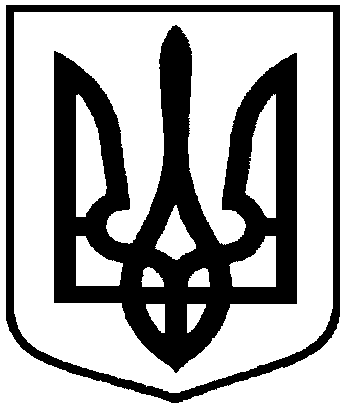 від   18.04.2018  № 212Про тариф на послуги з утримання будинку і споруд та прибудинкової території товариства з обмеженою відповідальністю «Оселя» за адресою Г.Кондратьєва 165/148Директор підприємстваВ.М. ЛитюгаДиректор департаменту інфраструктури міста Сумської міської радиГ. І. ЯременкоЗаступник міського голови  з питань діяльності  виконавчих органів влади Сумської міської радиО.І. ЖурбаНачальник відділу протокольної роботи та контролю Сумської міської радиЛ. В. МошаНачальник правового управління Сумської міської радиО. В. ЧайченкоЗаступник міського голови, керуючий справами виконавчого комітету Сумської міської радиС.Я. Пак